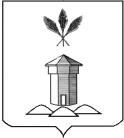 АДМИНИСТРАЦИЯ БАБУШКИНСКОГО МУНИЦИПАЛЬНОГО ОКРУГА ВОЛОГОДСКОЙ ОБЛАСТИПОСТАНОВЛЕНИЕ05.04.2024 г.                                                                                                         № 255с.им. БабушкинаОб изменении вида разрешенногоиспользования земельного участка     В целях изменения вида разрешенного использования  земельного участка  из земель населенных пунктов с кадастровым номером 35:15:0102017:36, принимая во внимание тот факт, что на данном участке отсутствуют объекты недвижимого имущества, фактическое  размещение на данном участке детской игровой площадки, изменения вида разрешенного использования данного участка с вида разрешенного использования «для размещения жилого дома» на основной вид разрешенного использования  «благоустройство территории»,  предусмотренный Правилами землепользования и застройки сельского поселения Бабушкинское, утвержденными постановлением Правительства Вологодской области №898 от 07.10.2019  для территориальной зоны -  ЖИ «Зона застройки индивидуальными жилыми домами», в которой расположен указанный земельный участок,  руководствуясь  статьями  39.2 Земельного кодекса Российской Федерации от 25 октября 2001 года  № 136 –ФЗ,   п.2 статьи 3.3   Федерального закона от 25 октября 2001 года  № 137 –ФЗ «О введении в действие Земельного кодекса Российской Федерации», руководствуясь Уставом Бабушкинского муниципального округа,        ПОСТАНОВЛЯЮ:       1.   Сменить  вид разрешенного использования земельного участка из земель населенных пунктов, с  кадастровым номером  35:15:0102017:36 площадью  218 кв.м., расположенный  по адресу: Вологодская область, Бабушкинский район, с.им.Бабушкина, ул. Красноармейская, д.7,   расположенного в территориальной зоне ЖИ «Зона застройки индивидуальными жилыми домами», с вида разрешенного использования  «для размещения жилого дома» на основной вид разрешенного использования «благоустройство территории»,  предусмотренный Правилами землепользования и застройки сельского поселения Бабушкинское, утвержденными постановлением Правительства Вологодской области №898 от 07.10.2019 года.	2. Постановление подлежит размещению на официальном сайте Бабушкинского муниципального округа в информационно-телекоммуникационной сети «Интернет», вступает в силу со дня опубликования.	3. Контроль за исполнением настоящего постановления возложить на первого заместителя Главы Бабушкинского муниципального округа.	Глава округа                                                                               Т.С. Жирохова   